PRIRODA I DRUŠTVO  12.11.2021. SVI UČENICI                     PROČITAJ I NAUČI!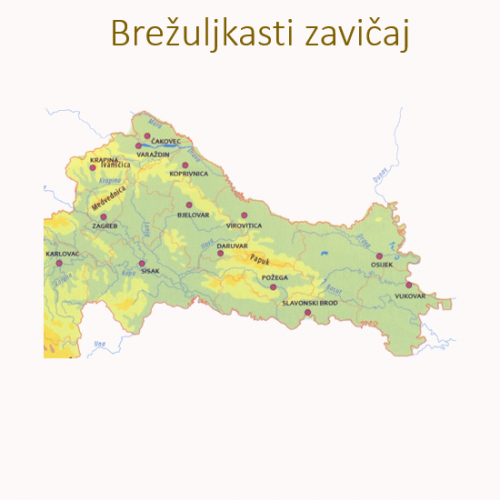 BREŽULJKASTI ZAVIČAJ PREVLADAVA U SREDIŠNJEM DIJELU HRVATSKE (ŽUTOM BOJOM OZNAČENO).KROZ BREŽULJKASTI KRAJ TEKU MNOGI POTOCI I RJEČICE. LJETA SU TOPLA, A ZIME HLADNE S ČESTIM SNIJEGOM.NA DIJELU BREŽULJKASTOGA ZAVIČAJA RASTU LISTOPADNE-BUKOVE ŠUME.BREŽULJKASTI KRAJ NEMA PUNO OBRADIVIH POLJA I ZEMLJE. TLO JE SIROMAŠNO PLODNO. BREŽULJKASTI KRAJEVI IMAJU MNOGO MALIH SELA, A GRADOVA JE MALO I NISU VELIKI.NA POLJIMA UGLAVNOM UZGAJAJU KUKURUZ, KRUMPIR, KUPUS.NA OSUNČANIM STRANAMA UZGAJAJU VINOVU LOZU I VOĆE (JABUKE, ŠLJIVE).UZJAJAJU SVINJE I PERAD, PONEGDJE OVCE I MANJA GOVEDA.